Krajská asociace Sport pro všechny Vysočina,z.s.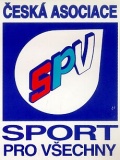 Spolek vedený u Krajského soudu v Brně  v odd. L č. 10862,  IČO 26983532,Fügnerova    1237/8    674 01  Třebíč,   vysocina@caspv.cz, cstv.trebic@seznam.czZpráva č. 01/21  z jednání VV KASPV Vysočina  březen 2021.   Jednání probíhalo během ledna korespondenčně nebo telefonicky mezi členy VV1.  Kontrola úkolů-   spolková činnost značně omezena v důsledku Covid 19-    vzaty na vědomí Informace z on-line porady zástupců KASPV, která se konala 26.11.2020.Proběhlé akce:  - Protiepidemická opatření v rámci Covid 19 ochromila konání většiny akcí.   Činnost probíhala v rámci odborů nebo on-line.-  hry seniorů v Třebíči, zimní čtyřboj v H.Brodě, KWB ve Valči – akce zrušeny. -  školení rozhodčích atletiky sobota 17.10.2020 (Brno),   za KA vyslána p. B.Vytlačilová.2.  Připravované akce-  po konzultaci s jednotlivými RC byl schválen „kalendář“ akcí KA na rok 2021	    ( bude však záležet na covidových opatřeních )3.  Různé-   příprava Valné hromady KASPV Vysočina, …. Termín konání  20.5.2021 …. Místo konání sportovní     hala Sokola Stařeč-   program , jednací a volební řád VH, zprávy o hospodaření KA v r. 2019 a 2020, kandidátky na volby     výkonného výboru, kontrolní komise a předsedy KA  připraví sekretariát KA-   výroční zprávy za roky 2019 a 2020 připraví předseda ing. Coufal-   inventarizace majetku KASPV za rok 2020 …. vše souhlasí -  Zrušení odborů    Žádost o ukončení činnosti odboru TJ Spartak Velká Bíteš (4005052) a TJ Spartak Třebíč (4004091)            projednána na RCSPV Žďár n.S. a Třebíč  ….následně projednána na KASPV Vysočina     s doporučením odbory vyřadit z evidence.                                                                                                 ing. Karel Coufal                                                                                                            předseda KASPV VysočinaZapsal : KokešSekretář KASPV Vysočina